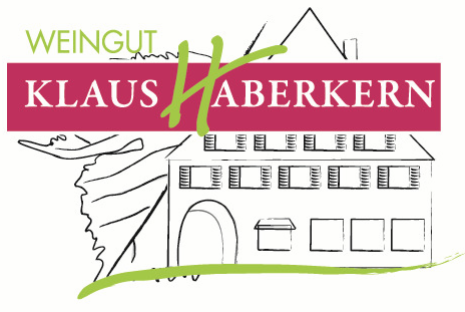 2014erTraminer trockenHerkunft:		DeutschlandWürttembergRegion UnterlandErlenbacher KaybergJahrgang:		2014Rebsorte: 		Traminer Qualitätsstufe:	Deutscher SektWeinbeschreibung: Eine Sekt-Rarität aus Traminer-Trauben. Nach klassischer Flaschengärung reift der Wein viele Jahre in der Flasche auf der Hefe und wird anschließend sorgfältig mehrere Wochen lang von Hand gerüttelt. So entfaltet der Sekt eine feine Perlage und Aromen von edler Rose, im Geschmack umspielt von feiner Litschi und Muskatnuss.Trinkempfehlung: Ein idealer Dessertbegleiter oder als Aperitif.Trinktemperatur: 	6-8°CAnalyse:  			30,9 g/l Restsüße 	5,9 g/l Säure	12,5% Alkohol					Lagerfähigkeit:  	3-5 Jahre					Bodenart:			schwerer dunkler Lehmboden